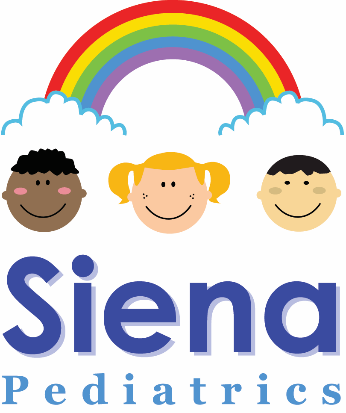 2441 W. Horizon Ridge ParkwayHenderson, NV 89012(702) 248-7337 Office (702) 478-5465 FaxPrenatal Visit Carrie Wijesinghe MD Congratulations and thanks for choosing Siena Pediatrics to discuss your childcare needs! Please fill out the following information below:Mother’s Name: _______________________________________________ Father’s Name: ________________________________________________ Due Date: ____________________________________________________Obstetrician: __________________________________________________ Complications during Pregnancy: _________________________________ _____________________________________________________________ _____________________________________________________________ Hospital of Choice: _____________________________________________Plan on vaccinating your child? [ ] YES [ ] NO Have you had your TDaP Vaccine? [ ] YES [ ] NOHow did you hear about us? _____________________________________ Insurance your child will have? __________________________________